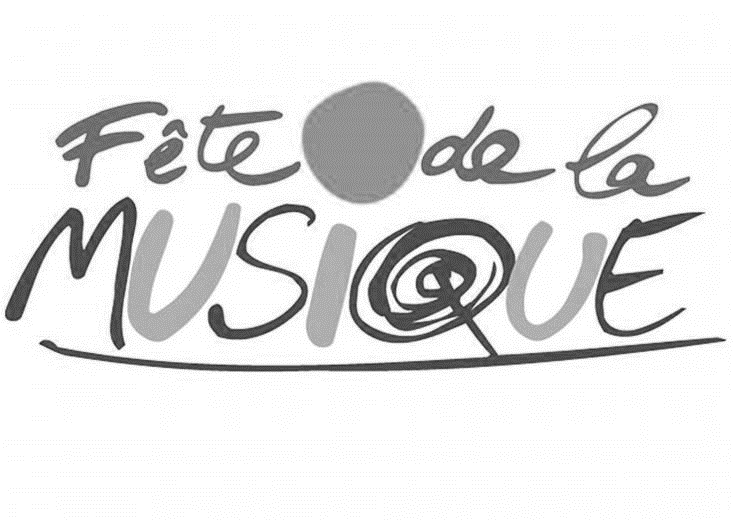 Artists Application Form6 June 2020 - Fête de la musique - NewtownAll artist selected will be paid the same standard fee of R5000.For this second wave, only the first 100 applications will be considered. So don’t waste time! Applications to be sent electronically by 10 April 2020 to fetedelamusiquejoburg@gmail.comName of the band/artist: Genre:Full name of all band members:Contact Name: Tel: Email: 
Short biography (between 5 and 10 lines)Material to be provided: Line up (group composition)Technical RiderPictures (high resolution)Videos and music links and samples Press kit LinksWebsite: LinksFacebook: LinksTwitter/Instagram: LinksYoutube links: LinksSoundcloud: LinksSpotify: LinksOther: